      Cafépriser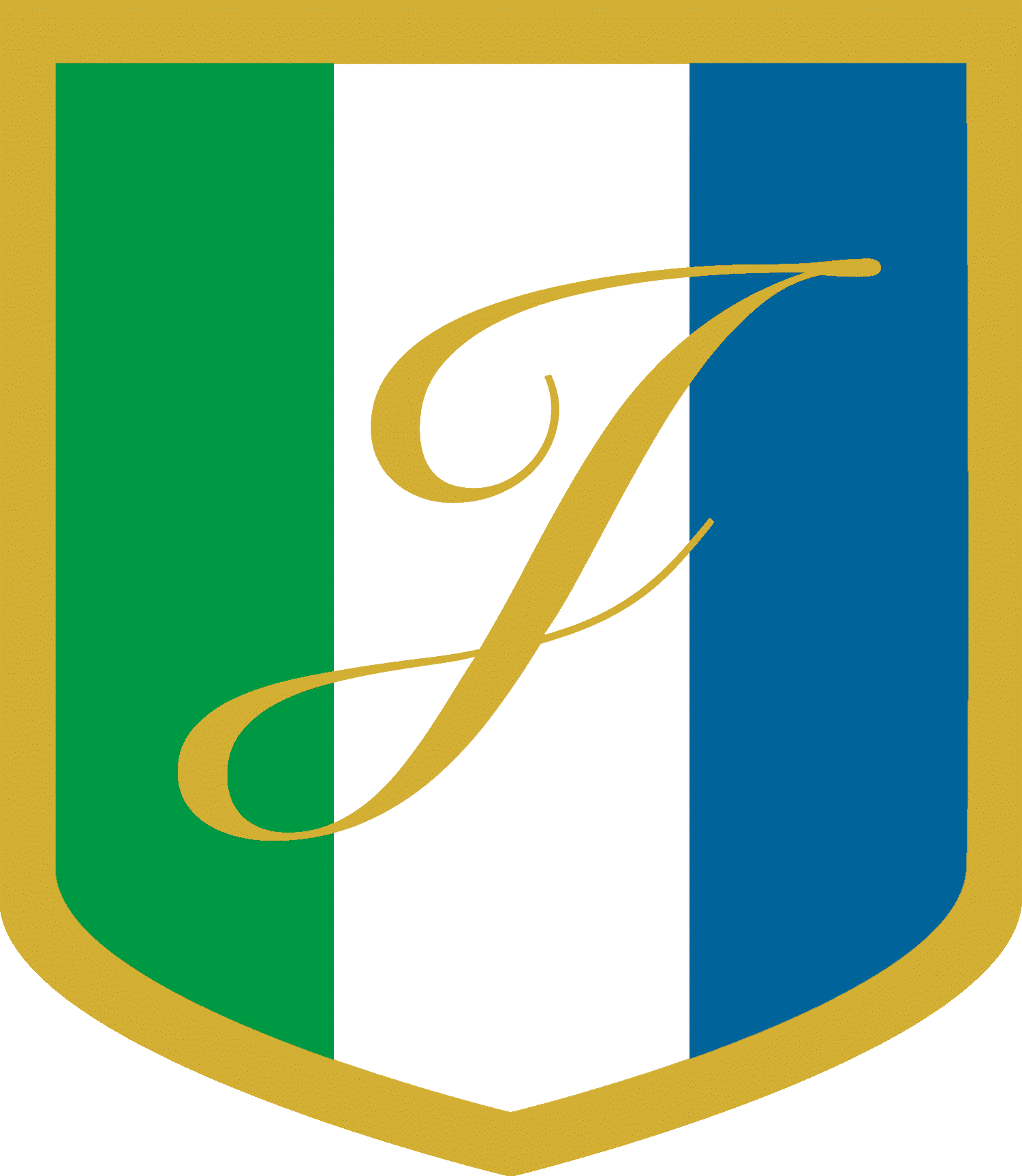 Kaffe				20krTe					10krDricka				15krFestis				10krToast				25krKorv				20krFikabröd			10kr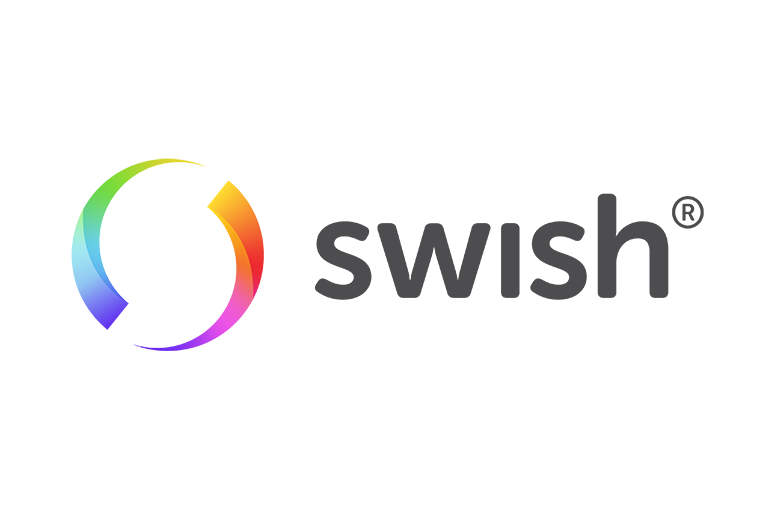 123 510 05 99		Jemtland Innebandy